 医  疗 广 告 审 查 证 明注：本审查证明原件须与《医疗广告成品样件》审查原件同时使用方具有效力。（注意事项见背面）                   （审查机关盖章）                                   2023年03月13日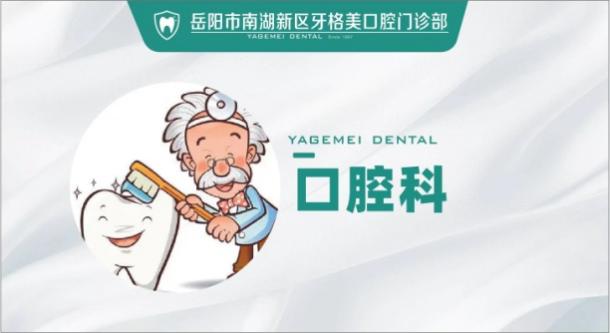 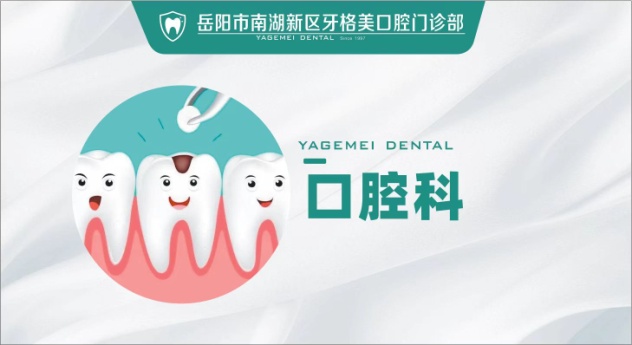 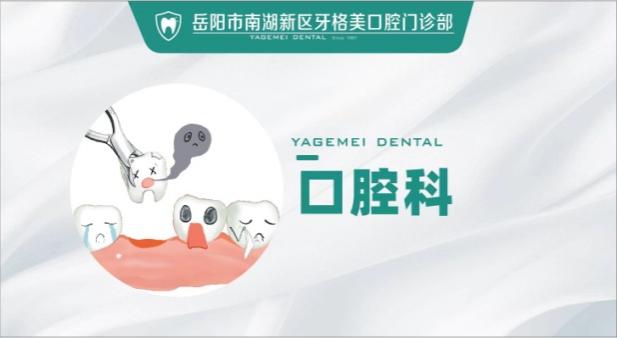 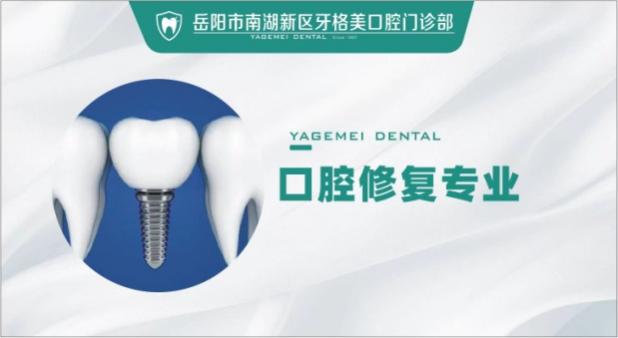 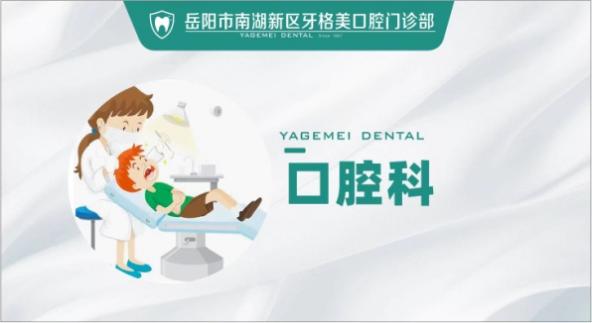 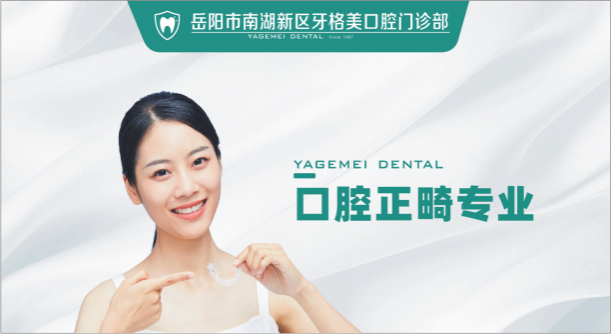 医 疗 机 构第 一 名 称岳阳市南湖新区牙格美口腔门诊部岳阳市南湖新区牙格美口腔门诊部岳阳市南湖新区牙格美口腔门诊部岳阳市南湖新区牙格美口腔门诊部岳阳市南湖新区牙格美口腔门诊部岳阳市南湖新区牙格美口腔门诊部岳阳市南湖新区牙格美口腔门诊部岳阳市南湖新区牙格美口腔门诊部岳阳市南湖新区牙格美口腔门诊部《医疗机构执业许可证》登记号         PDY00228943060217D1521         PDY00228943060217D1521         PDY00228943060217D1521         PDY00228943060217D1521法 定 代 表 人（主要负责人）法 定 代 表 人（主要负责人）法 定 代 表 人（主要负责人）白锋白锋《医疗机构执业许可证》登记号         PDY00228943060217D1521         PDY00228943060217D1521         PDY00228943060217D1521         PDY00228943060217D1521身  份  证  号身  份  证  号身  份  证  号43062**********1343062**********13医疗机构地址岳阳市南湖新区求索街道湖畔社区德胜南路香洲名都115-215号岳阳市南湖新区求索街道湖畔社区德胜南路香洲名都115-215号岳阳市南湖新区求索街道湖畔社区德胜南路香洲名都115-215号岳阳市南湖新区求索街道湖畔社区德胜南路香洲名都115-215号岳阳市南湖新区求索街道湖畔社区德胜南路香洲名都115-215号岳阳市南湖新区求索街道湖畔社区德胜南路香洲名都115-215号岳阳市南湖新区求索街道湖畔社区德胜南路香洲名都115-215号岳阳市南湖新区求索街道湖畔社区德胜南路香洲名都115-215号岳阳市南湖新区求索街道湖畔社区德胜南路香洲名都115-215号所有制形式       私人       私人       私人       私人       私人医疗机构类别医疗机构类别医疗机构类别口腔门诊部诊 疗 科 目口腔科;口腔颌面外科专业;口腔修复专业;口腔正畸专业;其他******口腔科;口腔颌面外科专业;口腔修复专业;口腔正畸专业;其他******口腔科;口腔颌面外科专业;口腔修复专业;口腔正畸专业;其他******口腔科;口腔颌面外科专业;口腔修复专业;口腔正畸专业;其他******口腔科;口腔颌面外科专业;口腔修复专业;口腔正畸专业;其他******口腔科;口腔颌面外科专业;口腔修复专业;口腔正畸专业;其他******口腔科;口腔颌面外科专业;口腔修复专业;口腔正畸专业;其他******口腔科;口腔颌面外科专业;口腔修复专业;口腔正畸专业;其他******口腔科;口腔颌面外科专业;口腔修复专业;口腔正畸专业;其他******床位数00接诊时间8:00-17:308:00-17:308:00-17:30联 系 电 话联 系 电 话13575086286广 告 发 布媒 体 类 别网络网络网络网络网络网络广告时长（影视、声音）广告时长（影视、声音）0秒审 查 结 论审 查 结 论按照《医疗广告管理办法》(国家工商行政管理总局、卫生部令第26号，2006年11月10日发布)的有关规定，经审查，同意发布该医疗广告（具体内容和形式以经审查同意的广告成品样件为准）。本医疗广告申请受理号：20230007号按照《医疗广告管理办法》(国家工商行政管理总局、卫生部令第26号，2006年11月10日发布)的有关规定，经审查，同意发布该医疗广告（具体内容和形式以经审查同意的广告成品样件为准）。本医疗广告申请受理号：20230007号按照《医疗广告管理办法》(国家工商行政管理总局、卫生部令第26号，2006年11月10日发布)的有关规定，经审查，同意发布该医疗广告（具体内容和形式以经审查同意的广告成品样件为准）。本医疗广告申请受理号：20230007号按照《医疗广告管理办法》(国家工商行政管理总局、卫生部令第26号，2006年11月10日发布)的有关规定，经审查，同意发布该医疗广告（具体内容和形式以经审查同意的广告成品样件为准）。本医疗广告申请受理号：20230007号按照《医疗广告管理办法》(国家工商行政管理总局、卫生部令第26号，2006年11月10日发布)的有关规定，经审查，同意发布该医疗广告（具体内容和形式以经审查同意的广告成品样件为准）。本医疗广告申请受理号：20230007号按照《医疗广告管理办法》(国家工商行政管理总局、卫生部令第26号，2006年11月10日发布)的有关规定，经审查，同意发布该医疗广告（具体内容和形式以经审查同意的广告成品样件为准）。本医疗广告申请受理号：20230007号按照《医疗广告管理办法》(国家工商行政管理总局、卫生部令第26号，2006年11月10日发布)的有关规定，经审查，同意发布该医疗广告（具体内容和形式以经审查同意的广告成品样件为准）。本医疗广告申请受理号：20230007号按照《医疗广告管理办法》(国家工商行政管理总局、卫生部令第26号，2006年11月10日发布)的有关规定，经审查，同意发布该医疗广告（具体内容和形式以经审查同意的广告成品样件为准）。本医疗广告申请受理号：20230007号本审查证明有效期:壹年（自2023年03月13日起，至2024年03月12日止）本审查证明有效期:壹年（自2023年03月13日起，至2024年03月12日止）本审查证明有效期:壹年（自2023年03月13日起，至2024年03月12日止）本审查证明有效期:壹年（自2023年03月13日起，至2024年03月12日止）本审查证明有效期:壹年（自2023年03月13日起，至2024年03月12日止）本审查证明有效期:壹年（自2023年03月13日起，至2024年03月12日止）本审查证明有效期:壹年（自2023年03月13日起，至2024年03月12日止）本审查证明有效期:壹年（自2023年03月13日起，至2024年03月12日止）本审查证明有效期:壹年（自2023年03月13日起，至2024年03月12日止）本审查证明有效期:壹年（自2023年03月13日起，至2024年03月12日止）医疗广告审查证明文号:      湘.岳医广【2023】第0313-0007号医疗广告审查证明文号:      湘.岳医广【2023】第0313-0007号医疗广告审查证明文号:      湘.岳医广【2023】第0313-0007号医疗广告审查证明文号:      湘.岳医广【2023】第0313-0007号医疗广告审查证明文号:      湘.岳医广【2023】第0313-0007号医疗广告审查证明文号:      湘.岳医广【2023】第0313-0007号医疗广告审查证明文号:      湘.岳医广【2023】第0313-0007号医疗广告审查证明文号:      湘.岳医广【2023】第0313-0007号医疗广告审查证明文号:      湘.岳医广【2023】第0313-0007号医疗广告审查证明文号:      湘.岳医广【2023】第0313-0007号